نحوه مشاهده WAN IP سیم‌کارت قرار داده شده در هر کدام از مودم های Advantech ، پرمون و سنجش‌افزار به ترتیب مطابق شکل 1، شکل 2و شکل 3 است:Advantech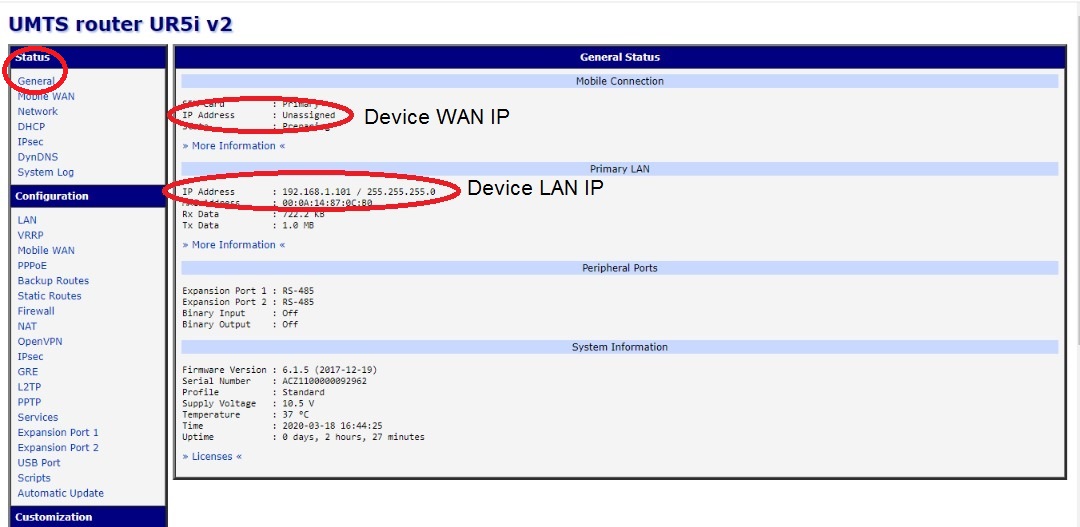 شکل 1. مشاهده WAN IP سیم‌کارت قرار داده شده در مودم Advantechپرمون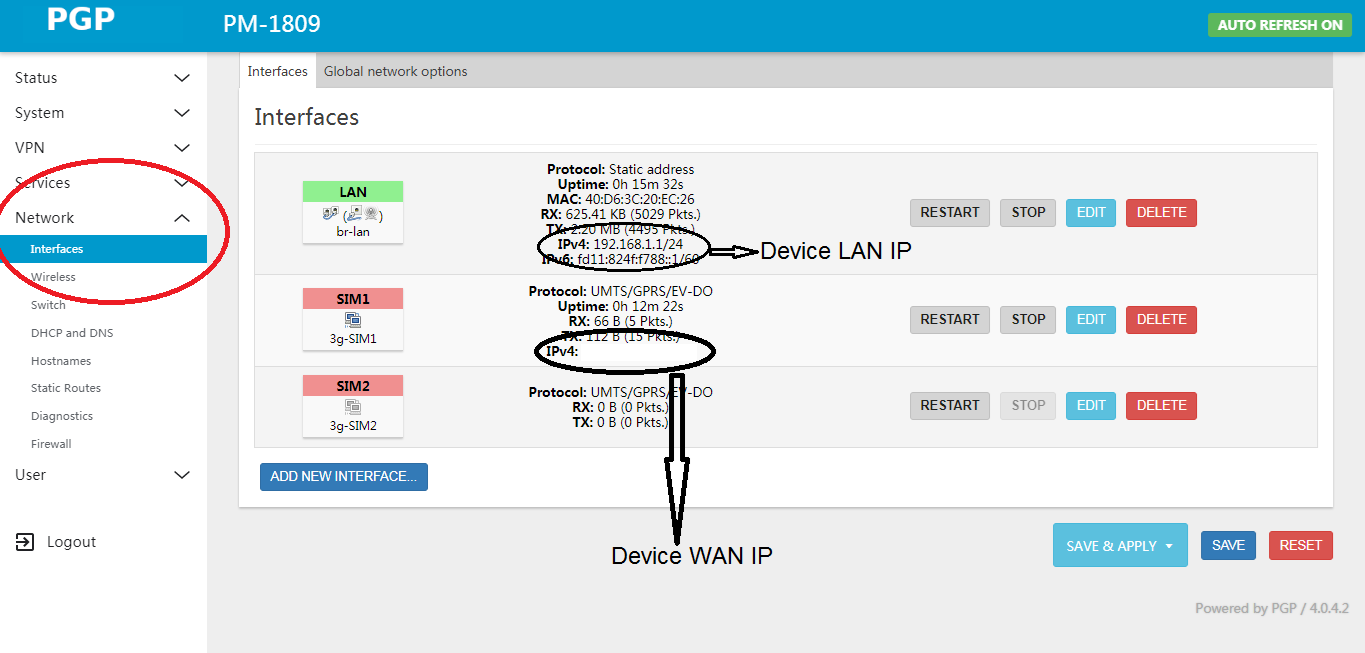 شکل 2. مشاهده WAN IP سیم‌کارت قرار داده شده در مودم پرمونسنجش‌افزار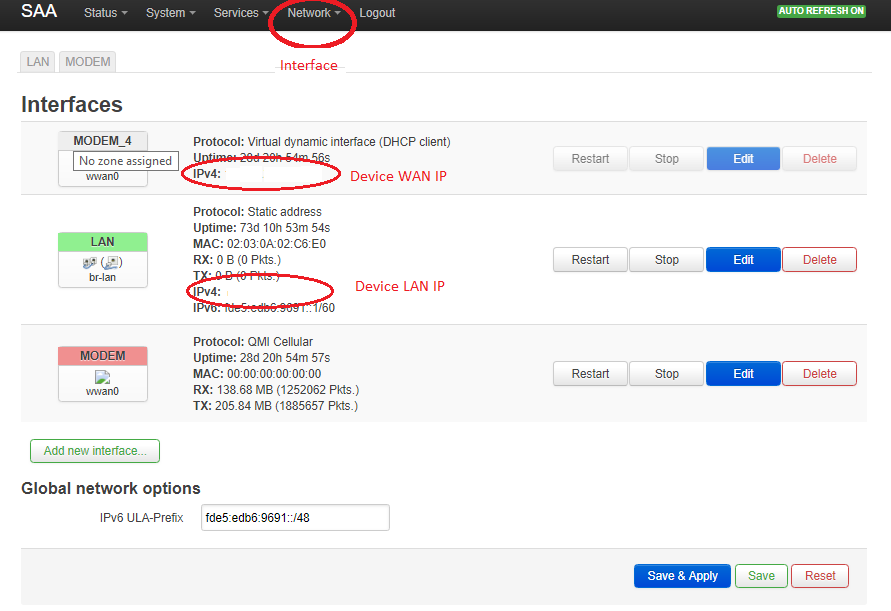 شکل 3. مشاهده WAN IP سیم‌کارت قرار داده شده در مودم سنجش‌افزار